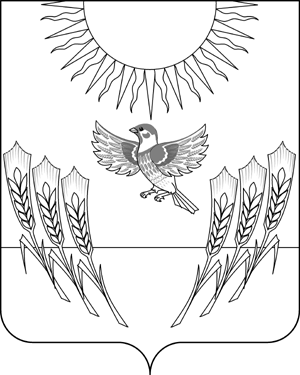 АДМИНИСТРАЦИЯ ВОРОБЬЕВСКОГО МУНИЦИПАЛЬНОГО РАЙОНАВОРОНЕЖСКОЙ ОБЛАСТИПОСТАНОВЛЕНИЕот   10.07.2013 г.   №   301         		  с. ВоробьевкаОб утверждении долгосрочной районной целевой программы «Обеспечение жильём молодых семей на 2013 - 2015 годы»В соответствии с постановлением Правительства Российской Федерации от 17.12.2010 года № 1050 «О федеральной целевой программы «Жилище» на 2011-2015 годы и постановлением Правительства Воронежской области от 29.12.2010 года № 1140 «Об утверждении долгосрочной областной целевой программы «Обеспечение жильем молодых семей на 2011 - 2015 годы», постановлением Правительства Воронежской области от 19.02.2013 № 99 «О внесении изменений в постановление правительства Воронежской области от 29.12.2010 № 1140» администрация Воробьевского муниципального районаП О С Т А Н О В Л Я Е Т :	1. Утвердить прилагаемую долгосрочную районную целевую программу «Обеспечение жильём молодых семей на 2013 - 2015 годы» (далее - программа).2. Признать утратившими силу постановления администрации Воробьевского муниципального района:- от 23.05.2011 г. № 188 «Об утверждении долгосрочной районной целевой программы «Обеспечение жильём молодых семей на 2011 - 2015 годы»;	- от 13.07.2011 г. № 261 «О внесении изменений в долгосрочную районную целевую программу «обеспечение жильем молодых семей на 2011-2015 годы» утвержденную постановлением администрации Воробьевского муниципального района № 188 от 23.05.2011 г.»	- от 25.11.2011 г. № 437 «О внесении изменений в  долгосрочную районную целевую программу «Обеспечение жильём молодых семей на 2011 - 2015 годы» утвержденную постановлением администрации Воробьевского муниципального района от 23.05.2011 года № 188 (в редакции постановления администрации Воробьевского муниципального района от 13.07.2011 года № 261)3. Опубликовать настоящее постановление в муниципальном средстве массовой информации «Воробьевский муниципальный вестник».	4. Контроль за исполнением настоящего постановления оставляю за собойИсполняющий обязанности главыадминистрации муниципального района			               А.В. ПищугинУТВЕРЖДЕНАпостановлением администрации Воробьевского муниципального района Воронежской областиот 10.07.2013 г.  № 301ДОЛГОСРОЧНАЯ РАЙОННАЯ ЦЕЛЕВАЯ ПРОГРАММА«Обеспечение жильём молодых семей на 2013 – 2015 годы»ПАСПОРТ ПРОГРАММЫДолгосрочная районная целевая программа «Обеспечение жильём молодых семейна 2011 - 2015 годы»	В процессе реализации Программы в случае изменения бюджетного финансирования в установленном порядке будет произведена корректировка программных показателей.Раздел 1. СОДЕРЖАНИЕ ПРОБЛЕМЫ И НЕОБХОДИМОСТЬ ЕЕ РЕШЕНИЯ ПРОГРАММНЫМ МЕТОДОМ1.1. Итоги реализации районной целевой программы 	Настоящая долгосрочная районная целевая программа «Обеспечение жильем молодых семей на 2013-2015 годы» разработана в соответствии с постановлением Правительства Российской Федерации от 17.12.2010 года № 1050  «О федеральной целевой программы «Жилище» на 2011-2015 годы, постановлением Правительства Воронежской области от 29.12.2010 года № 1140 «Об утверждении долгосрочной областной целевой программы «Обеспечение жильем молодых семей на 2011 - 2015 годы» и является продолжением районных целевых программ «Обеспечение жильем молодых семей на 2007-2010 годы» и «Обеспечение жильём молодых семей на 2011 - 2015 годы».К реализации районной целевой программы «Обеспечение жильем молодых семей на 2007-2010 годы», утвержденной решением Совета народных депутатов Воробьевского муниципального района Воронежской области от 05.04.2007 г. № 60 и долгосрочной районной целевой программы «Обеспечение жильём молодых семей на 2011 - 2015 годы», утвержденной постановлением администрации Воробьевского муниципального района от 23.05.2011 г. № 188 были привлечены все населенные пункты Воробьевского района. За период действия районных целевых программ 2007 - 2013 годы 23 молодых семьи получили социальную выплату. Так в период реализации программы с 2007 – 2010 годы было освоено 4929,8 тыс. руб. из них средств федерального бюджета 3345,9 тыс. рублей, средств областного бюджета 1125 тыс. рублей, средств районного бюджета 458 тыс.  рублей. В период с 2011 по 2013 годы освоено 624,750 тыс. руб., из них средств федерального бюджета 272,601 тыс. рублей, средств областного бюджета 152,149 тыс. рублей, средств районного бюджета 200,000 тыс.  рублейРезультаты реализации районных целевых программ представлены в таблице № 1. Таблица № 11.2. Развернутая постановка нерешенных проблемНесмотря на то, что за время реализации районных целевых программ достигнуты определенные положительные результаты, проблема обеспечения жильем молодых семей, признанных нуждающимися в улучшении жилищных условий, в полном объеме не решена.По состоянию на 1 июля 2013 года на территории Воробьевского муниципального района в сводном списке участников Программы состоит - 27 молодых семей.Основной причины разводов в молодых семьях, а также нежелания иметь детей – это отсутствие собственного жилья. Муниципального жилья в районе не строится, а уровень зарплат молодых семей настолько низок, что они не в состоянии купить жилье самостоятельно.Все это говорит о том, что проблема жилья для молодежи – одна из наиболее актуальных. Возможность самостоятельно заработать на жилье для молодой семьи значит очень многое: не только надежда на достойное условие жизни, но и определенную уверенность в своих силах.В настоящее время в Воробьевском муниципальном районе строительство жилого фонда не ведется, хотя вторичный рынок жилья насыщен, о чем говорят объявления о продаже жилья. Среднерыночная стоимость 1 кв.м. жилой площади колеблется в пределах 20,0  тыс. рублей. Улучшение жилищных условий в наибольшей степени способствует увеличению размеров семьи и снижению разводов. Продуманная и реалистичная политика в отношении семьи, расширение экономической поддержки семьи и, в частности, помощь в приобретении и строительстве жилья могут наиболее серьезным образом повлиять на репродуктивное поведение молодежи, причем в современных условиях улучшение жилищных условий молодых семей связано, в первую очередь, с оказанием финансовой помощи со стороны государства.Социальная выплата молодым семьям, признанным нуждающимся в улучшении жилищных условий, может осуществляться в установленном порядке на основании различных видов отношений, предусмотренных Российским законодательством, включая: а) для оплаты цены договора купли-продажи жилого помещения (за исключением средств, когда оплата цены договора купли-продажи предусматривается в составе цены договора с уполномоченной организацией на приобретение жилого помещения экономкласса на первичном рынке жилья);б) для оплаты цены договора строительного подряда на строительство индивидуального жилого дома;в) для осуществления последнего платежа в счет уплаты паевого взноса в полном размере, в случае если молодая семья или один из супругов в молодой семье является членом жилищного, жилищно-строительного, жилищного накопительного кооператива, после уплаты которого жилое помещение переходит в собственность этой молодой семьи;г) для уплаты первоначального взноса при получении жилищного кредита, в том числе ипотечного, или жилищного займа на приобретение жилого помещения или строительство индивидуального жилого дома;д) для оплаты договора с уполномоченной организацией на приобретение в интересах молодой семьи жилого помещения экономкласса на первичном рынке жилья, в том числе на оплату цены договора купли-продажи жилого помещения (в случаях когда это предусмотрено договором) и (или) оплату услуг указанной организации;е) для погашения основной суммы долга и уплаты процентов по жилищным кредитам, в том числе ипотечным, или жилищным займам на приобретение жилого помещения или строительство индивидуального жилого дома, полученным до 1 января 2011 года (далее - погашение долга по кредитам), за исключением иных процентов, штрафов, комиссий и пеней за просрочку исполнения обязательств по этим кредитам или займам.Настоящая Программа предусматривает реализацию всех вышеперечисленных направлений, исходя из реальных финансовых, организационных и правовых условий, сложившихся на муниципальном уровне.Раздел 2.  ОСНОВНЫЕ ЦЕЛИ И ЗАДАЧИ ДОЛГОСРОЧНОЙ ОБЛАСТНОЙ ЦЕЛЕВОЙ ПРОГРАММЫОсновная цель Программы – поддержка молодых семей, признанных в установленном порядке нуждающимися в улучшении жилищных условий, в решении жилищной проблемы. Предоставление молодым семьям - участникам Программы социальных выплат на приобретение жилья экономкласса или строительство индивидуального жилого дома экономкласса. Создание условий для привлечения молодыми семьями собственных средств, дополнительных финансовых средств кредитных и других организаций, предоставляющих кредиты и займы, в том числе ипотечных жилищных кредитов для приобретения жилья или строительства индивидуального жилого дома.Развитие системы государственной поддержки молодых семей в улучшении жилищных условий позволит:- увеличить количество молодых семей, улучшивших жилищные условия  в рамках Программы, - обеспечить закрепление положительных демографических тенденций в обществе за счет увеличения рождаемости;- укрепить семейные отношения и снизить уровень социальной напряженности в обществе;Для развития системы государственной поддержки молодых семей  в улучшении жилищных условий необходимо предусмотреть решение следующих основных задач:- совершенствование нормативно-правового обеспечения, финансовых и организационных механизмов оказания государственной поддержки молодым семьям, нуждающимся в улучшении жилищных условий;- создание условий для консолидации бюджетных и внебюджетных средств для оказания помощи молодым семьям в приобретении жилья или строительства индивидуального жилья.Основными принципами реализации Программы являются:- добровольность участия в Программе молодых семей;- признание молодой семьи нуждающейся в улучшении жилищных условий, в соответствии с действующим законодательством РФ;- возможность для молодой семьи реализовать свое право на получение государственной поддержки за счет средств федерального, областного и местных бюджетов при улучшении жилищных условий в рамках Программы только один раз.Достижение поставленных целей и задач  возможно при условии финансирования запланированных мероприятий.Эффективность реализации Программы и использования  выделенных на ее реализацию средств федерального, областного и местных бюджетов будет обеспечена за счет:- исключения возможности нецелевого использования бюджетных средств;- прозрачности использования бюджетных средств;- государственного регулирования порядка расчета размера и предоставления социальных выплат;- адресного предоставления бюджетных средств.Показателем, позволяющим оценивать ход реализации Программы, являются, количество молодых семей, улучшивших жилищные условия с помощью государственной поддержки.Исходные данные для расчета индикатора:- расчетные объемы финансирования долгосрочной районной целевой программы за счет средств федерального, областного и местных бюджетов, внебюджетных источников;- средняя рыночная стоимость  общей площади жилья по Воробьевскому муниципальному району;- размер общей площади жилого помещения, определенный для расчета социальной выплаты, исходя из среднестатистического численного состава семьи;- расчетный размер социальной выплаты, предоставляемый молодой семье на приобретение (строительство) жилья.Алгоритм расчета значения целевого индикатора:                                                        (Н x РЖ) x 35%    К = (ФБ + ОБ + SUM МБ) : ----------------------------, где:                                                                  100%К - количество молодых семей, улучшивших жилищные условия с помощью предоставленной социальной выплаты (единиц);ФБ - объем финансирования из федерального бюджета (в рублях);ОБ - объем финансирования из областного бюджета (в рублях);МБ - объем финансирования из районного бюджета (в рублях);Н - средняя рыночная стоимость  общей площади жилья по Воробьевскому муниципальному району (в рублях);РЖ - размер общей площади жилого помещения, определенный для расчета социальной выплаты исходя из среднестатистического численного состава семьи (в кв. метрах).Динамика целевого показателя эффективности реализации Программы по годам реализации приведены в таблице № 2Таблица № 2Динамика целевого показателя эффективности реализации долгосрочной районной целевой программы в 2011-2015 гг.Раздел 3. СРОКИ И ЭТАПЫ РЕАЛИЗАЦИИ ДОЛГОСРОЧНОЙ РАЙОННОЙ ЦЕЛЕВОЙ ПРОГРАММЫДолгосрочная районная целевая программа «Обеспечение жильем молодых семей на 2013 – 2015 годы» не предусматривает деление на этапы.  Реализация всего комплекса мероприятий, намеченных Программой, будет осуществляться с 2013 по 2015 год.Раздел 4. СИСТЕМА ОСНОВНЫХ МЕРОПРИЯТИЙ ДОЛГОСРОЧНОЙ РАЙОННОЙ ЦЕЛЕВОЙ ПРОГРАММЫ	Основным мероприятием Программы является оказание государственной поддержки молодым семьям на приобретение (строительство) жилья.	Реализация Программы осуществляется Администрацией Воробьевского муниципального района во взаимодействии с Департамент архитектуры и строительной политики Воронежской области (Государственным заказчиком областной целевой программы) на основании заключенных в установленном порядке договоров.Раздел 5. МЕХАНИЗМ РЕАЛИЗАЦИИДОЛГОСРОЧНОЙ РАЙОННОЙ ЦЕЛЕВОЙ ПРОГРАММЫ5.1 Общее положение5.1.1. Основным мероприятием Программы является оказание государственной поддержки молодым семьям на приобретение (строительство) жилья.5.1.2. Реализацию мероприятий Программы в установленном порядке обеспечивает заказчик Программы  - Отдел по строительству, архитектуре, транспорту и ЖКХ  администрации Воробьевского муниципального района 5.1.3. Государственная поддержка за счет средств федерального, областного и местных бюджетов оказывается молодым семьям, включенным в сводный список участников Программы.5.1.4. Право на улучшение жилищных условий с использованием социальной выплаты предоставляется молодой семье только 1 раз. Участие в программе является добровольным.5.1.5. Участницей Программы может быть молодая семья, в том числе молодая семья, имеющая одного и более детей, где один из супругов не является гражданином Российской Федерации, а также неполная семья, состоящая из одного молодого родителя, являющегося гражданином Российской Федерации, и одного и более детей соответствующая следующим условиям.а) признание семьи нуждающейся в улучшении жилищных условий;б) наличие у семьи доходов либо иных денежных средств, достаточных для оплаты расчетной (средней) стоимости жилья в части, превышающей размер предоставляемой социальной выплаты.  Применительно к настоящей Программе под нуждающимися в улучшении жилищных условий понимаются молодые семьи, поставленные на учет в качестве нуждающихся в улучшении жилищных условий до 1 марта 2005 года, а также молодые семьи, имеющие 3 и более детей, и молодые семьи, признанные органами местного самоуправления по месту их постоянного жительства нуждающимися в улучшении жилищных условий после 1 марта 2005 года,  по тем же основаниям, которые установлены статьей 51 Жилищного кодекса Российской Федерации для признания граждан нуждающимися в жилых помещениях, предоставляемых по договорам социального найма.5.1.6. Признание молодой семьи, имеющей достаточные доходы либо иные денежные средства для оплаты расчетной (средней) стоимости жилья в части, превышающей размер предоставляемой социальной выплаты, осуществляется согласно порядка разработанного органом государственной власти субъекта Российской Федерации.В качестве одного или нескольких документов, подтверждающих наличие у молодой семьи доходов либо иных денежных средств, достаточных для оплаты расчетной (средней) стоимости жилья в части, превышающей размер предоставляемой социальной предоставляются:- Заработная плата  по основному месту работы, включая доход за сверхурочную работу и премии; доход от работы по совместительству;- Доход от индивидуальной  предпринимательской деятельности;- Наличие сбережений, в том числе: доход в виде дивидендов; доход в виде процентов по вкладам и в виде постоянных, стабильных страховых выплат; наличие средств материнского капитала;- Пенсионные выплаты, пособия  и стипендии;- Документы, подтверждающие возможность предоставления кредита (займа) молодой семье;- Иные документально подтвержденные доходы:  пособия, выплаты; денежные средства, полученные от совершения сделок по купле-продаже движимого и недвижимого имущества и т.д.5.1.7.  Право молодой семьи на получение социальной выплаты удостоверяется именным документом - свидетельством (далее - свидетельство), которое не является ценной бумагой.Срок действия свидетельства составляет 9 месяцев с даты выдачи, указанной в свидетельстве.5.1.8. Оформление свидетельств и выдачу их молодым семьям осуществляет администрация Воробьевского муниципального района в порядке очередности, определенной списком молодых семей - претендентов на получение социальной выплаты, утвержденным государственным заказчиком Программы.5.1.9. Социальная выплата предоставляется в размере не менее:30 процентов расчетной (средней) стоимости жилья, определяемой для молодых семей, не имеющих детей;35 процентов расчетной (средней) стоимости жилья, определяемой для молодых семей, имеющих 1 ребенка и более, а также для неполных молодых семей, состоящих из 1 молодого родителя и 1 ребенка и более (далее - неполные молодые семьи).В период действия свидетельства молодой семье - участнице Программы при рождении (усыновлении) одного ребенка предоставляется дополнительная социальная выплата за счет средств местного бюджета в размере 5 процентов расчетной (средней) стоимости жилья для погашения части расходов, связанных с приобретением жилого помещения (созданием объекта индивидуального жилищного строительства), в порядке, определяемом органом местного самоуправления.5.1.10 Размер социальной выплаты рассчитывается на дату выдачи свидетельства, указывается в свидетельстве и остается неизменным в течение всего срока его действия.5.1.11. Расчет размера социальной выплаты производится исходя из размера общей площади жилого помещения, установленного для семей разной численности  и норматива стоимости  общей площади жилья по муниципальному образованию, в котором молодая семья включена в список участников Программы. Норматив стоимости  общей площади жилья по муниципальному образованию для расчета размера социальной выплаты устанавливается администрацией Воробьевского муниципального района, но не выше средней рыночной стоимости  общей площади жилья по Воронежской области, определяемой Министерством регионального развития Российской Федерации. Расчет размера социальной выплаты для молодой семьи, в которой один из супругов не является гражданином Российской Федерации, производится в соответствии с пунктом 5.1.12. исходя из размера общей площади жилого помещения, установленного для семей численности с учетом членов семьи, являющихся гражданами Российской Федерации.5.1.12. Размер общей площади жилого помещения, с учетом которой определяется размер социальной выплаты, составляет:для семьи численностью 2 человека (молодые супруги или 1 молодой родитель и ребенок) - ;для семьи численностью 3 и более человек, включающей помимо молодых супругов 1 и более детей (либо семьи, состоящей из 1 молодого родителя и 2 и более детей) - по  на 1 человека.Расчетная (средняя) стоимость жилья, используемая при расчете размера социальной выплаты, определяется по формуле:СтЖ = Н x РЖ,где:СтЖ - расчетная (средняя) стоимость жилья, используемая при расчете размера социальной выплаты;Н - норматив стоимости  общей площади жилья по муниципальному образованию, определенный в соответствии с требованиями Программы;РЖ - размер общей площади жилого помещения, определенный для расчета размера социальной выплаты исходя из численного состава семьи.5.1.13. Социальная выплата может быть использована на приобретение у любых физических и (или) юридических лиц одного (нескольких) жилого помещения (жилых помещений) или создание объекта индивидуального жилищного строительства, отвечающих установленным санитарным и техническим требованиям, благоустроенных применительно к условиям населенного пункта, выбранного для постоянного проживания, в котором приобретается (строится) жилое помещение.Приобретаемое жилое помещение (создаваемый объект индивидуального жилищного строительства) должно находиться на территории Воронежской области, и его общая площадь в расчете на каждого члена молодой семьи, учтенного при расчете размера социальной выплаты, не может быть меньше учетной нормы общей площади жилого помещения, установленной органами местного самоуправления в целях принятия граждан на учет в качестве нуждающихся в улучшении жилищных условий в месте приобретения (строительства) жилья.Приобретаемое жилое помещение (создаваемый объект индивидуального жилищного строительства) оформляется в общую собственность всех членов молодой семьи, указанных в свидетельстве. Социальная выплата может быть использована:а) для оплаты цены договора купли-продажи жилого помещения (за исключением средств, когда оплата цены договора купли-продажи предусматривается в составе цены договора с уполномоченной организацией на приобретение жилого помещения экономкласса на первичном рынке жилья);б) для оплаты цены договора строительного подряда на строительство индивидуального жилого дома;в) для осуществления последнего платежа в счет уплаты паевого взноса в полном размере, в случае если молодая семья или один из супругов в молодой семье является членом жилищного, жилищно-строительного, жилищного накопительного кооператива, после уплаты которого жилое помещение переходит в собственность этой молодой семьи;г) для уплаты первоначального взноса при получении жилищного кредита, в том числе ипотечного, или жилищного займа на приобретение жилого помещения или строительство индивидуального жилого дома;д) для оплаты договора с уполномоченной организацией на приобретение в интересах молодой семьи жилого помещения экономкласса на первичном рынке жилья, в том числе на оплату цены договора купли-продажи жилого помещения (в случаях когда это предусмотрено договором) и (или) оплату услуг указанной организации;е) для погашения основной суммы долга и уплаты процентов по жилищным кредитам, в том числе ипотечным, или жилищным займам на приобретение жилого помещения или строительство индивидуального жилого дома, полученным до 1 января 2011 года (далее - погашение долга по кредитам), за исключением иных процентов, штрафов, комиссий и пеней за просрочку исполнения обязательств по этим кредитам или займам.Социальная выплата предоставляется владельцу свидетельства в безналичной форме путем зачисления соответствующих средств на его банковский счет, открытый в банке, осуществляющем в соответствии с государственным контрактом, заключенным на конкурсной основе, обслуживание средств, предоставляемых в качестве социальных выплат, выделяемых молодым семьям - участникам Программы (далее - банк).5.2 Правила включения в список участников программы5.2.1. Для участия в подпрограмме молодая семья подает в орган местного самоуправления по месту жительства следующие документы:а) заявление по форме, приведенной в приложении N 2, в 2 экземплярах (один экземпляр возвращается заявителю с указанием даты принятия заявления и приложенных к нему документов);б) копия документов, удостоверяющих личность каждого члена семьи;в) копия свидетельства о браке (на неполную семью не распространяется);г) документ, подтверждающий признание молодой семьи нуждающейся в жилых помещениях;д) документы, подтверждающие признание молодой семьи как семьи, имеющей доходы, позволяющие получить кредит, либо иные денежные средства для оплаты расчетной (средней) стоимости жилья в части, превышающей размер предоставляемой социальной выплаты.5.2.2. От имени молодой семьи документы, предусмотренные пунктом 5.2.1., настоящих Правил, могут быть поданы одним из ее совершеннолетних членов либо иным уполномоченным лицом при наличии надлежащим образом оформленных полномочий.5.2.3. Администрация Воробьевского муниципального района организует работу по проверке сведений, содержащихся в документах, предусмотренных пунктом 5.2.1. настоящих Правил, и в 10-дневный срок с даты представления этих документов принимает решение о признании либо об отказе в признании молодой семьи участницей подпрограммы. О принятом решении молодая семья письменно уведомляется администрацией Воробьевского муниципального района в 5-дневный срок.5.2.4. Основаниями для отказа в признании молодой семьи участницей подпрограммы являются:а) несоответствие молодой семьи требованиям, предусмотренным пунктом 5.1.5 настоящих Правил;б) непредставление или представление не всех документов, предусмотренных пунктом 5.2.1 настоящих Правил;в) недостоверность сведений, содержащихся в представленных документах;г) ранее реализованное право на улучшение жилищных условий с использованием социальной выплаты или иной формы государственной поддержки за счет средств федерального бюджета.5.2.5.  Повторное обращение с заявлением об участии в подпрограмме допускается после устранения оснований для отказа, предусмотренных пунктом 5.2.4 настоящих Правил.5.2.6. Администрация Воробьевского муниципального района, до 1 сентября года, предшествующего планируемому, формирует списки молодых семей - участников подпрограммы, изъявивших желание получить социальную выплату в планируемом году, и представляет эти списки в орган исполнительной власти Воронежской области.5.2.7. Порядок формирования списка молодых семей - участников подпрограммы, изъявивших желание получить социальную выплату в планируемом году и форма этого списка определяются органом исполнительной власти Воронежской области. В первую очередь в указанные списки включаются молодые семьи - участники подпрограммы, поставленные на учет в качестве нуждающихся в улучшении жилищных условий до 1 марта .5.3 Порядок и условия получения и использования социальной выплаты на приобретение (строительство) жилья5.3.1. Орган исполнительной власти Воронежской области в течение 10 дней с даты утверждения списков молодых семей - претендентов на получение социальных выплат в соответствующем году доводит до администрации Воробьевского муниципального района лимиты бюджетных обязательств, предусмотренных на предоставление субсидий из бюджета Воронежской области районному бюджету, и выписки из утвержденного списка молодых семей - претендентов на получение социальных выплат в соответствующем году.Администрация Воробьевского муниципального района доводит до сведения молодых семей - участников подпрограммы, изъявивших желание получить социальную выплату в соответствующем году, решение органа исполнительной власти Воронежской области по вопросу включения их в список молодых семей - претендентов на получение социальных выплат в соответствующем году в срок до 1 июля года, предшествующего планируемому, в форме заказных писем с уведомлением. Молодые семьи подают заявление  (Приложение 3) в администрацию Воробьевского муниципального района до 1 августа года, предшествующего планируемому, в случае, если молодая семья – участница Программы до 1 августа года, предшествующего планируемому, не предоставила заявление в администрацию. Воробьевского муниципального района и при этом была надлежаще извещена, то администрация Воробьевского муниципального района не включает данную семью  список.5.3.2. Администрация Воробьевского муниципального района в течение 5 рабочих дней после получения уведомления о лимитах бюджетных обязательств, предусмотренных на предоставление субсидий из бюджета Воронежской области, предназначенных для предоставления социальных выплат, способом, позволяющим подтвердить факт и дату оповещения, оповещает молодые семьи - претендентов на получение социальной выплаты в соответствующем году о необходимости представления документов для получения свидетельства, а также разъясняет порядок и условия получения и использования социальной выплаты, предоставляемой по этому свидетельству.5.3.3. В течение 2 месяцев после получения уведомления о лимитах бюджетных ассигнований из бюджета Воронежской области, предназначенных для предоставления социальных выплат, администрация Воробьевского муниципального района производит оформление свидетельств и выдачу их молодым семьям - претендентам на получение социальных выплат в соответствии со списком молодых семей - претендентов на получение социальных выплат, утвержденным органом исполнительной власти Воронежской области.Орган исполнительной власти Воронежской области может вносить изменения в порядке, утвержденном органом исполнительной власти Воронежской области, в утвержденные списки молодых семей - претендентов на получение социальных выплат в соответствующем году в случае, если молодые семьи - претенденты на получение социальной выплаты не представили необходимых документов для получения свидетельства в установленный пунктом 5.3.4 настоящих Правил срок, или в течение срока действия свидетельства отказались от получения социальной выплаты на приобретение жилого помещения, или по иным причинам не смогли воспользоваться этой социальной выплатой.Право молодой семьи - участницы подпрограммы на получение социальной выплаты удостоверяется именным документом - свидетельством о праве на получение социальной выплаты на приобретение жилого помещения или строительство индивидуального жилого дома (далее - свидетельство), которое не является ценной бумагой. Выдача свидетельства, форма которого приведена в приложении N 1, на основании решения о включении молодой семьи в список участников подпрограммы осуществляется администрацией Воробьевского муниципального района в соответствии с выпиской из утвержденного органом исполнительной власти Воронежской области списка молодых семей - претендентов на получение социальных выплат в соответствующем году.Срок действия свидетельства составляет не более 9 месяцев с даты выдачи, указанной в свидетельстве.5.3.4. Для получения свидетельства молодая семья - претендент на получение социальной выплаты в соответствующем году в течение 1 месяца после получения уведомления о необходимости представления документов для получения свидетельства направляет в администрацию Воробьевского муниципального района заявление о выдаче свидетельства (в произвольной форме) и документы, предусмотренные подпунктами «б»–«д» пункта 5.2.1.В заявлении молодая семья дает письменное согласие на получение социальной выплаты в порядке и на условиях, которые указаны в уведомлении.Администрация Воробьевского муниципального района организует работу по проверке содержащихся в этих документах сведений. Между администрацией Воробьевского муниципального района и молодой семьей заключается соглашение о порядке взаимодействия.Основаниями для отказа в выдаче свидетельства являются нарушение установленного настоящим пунктом срока представления необходимых документов для получения свидетельства, непредставление или представление не в полном объеме указанных документов, недостоверность сведений, содержащихся в представленных документах.5.3.5. При возникновении у молодой семьи - участницы программы обстоятельств, потребовавших замены выданного свидетельства, молодая семья представляет в орган, выдавший свидетельство, заявление о его замене с указанием обстоятельств, потребовавших такой замены, и приложением документов, подтверждающих эти обстоятельства.К указанным обстоятельствам относятся утрата (хищение) или порча свидетельства, уважительные причины, не позволившие молодой семье представить свидетельство в банк в установленный срок.В течение 30 дней с даты получения заявления орган, выдававший свидетельство, выдает новое свидетельство, в котором указываются размер социальной выплаты, предусмотренный в замененном свидетельстве, и срок действия, соответствующий оставшемуся сроку действия.5.3.6. Социальная выплата предоставляется владельцу свидетельства в безналичной форме путем зачисления соответствующих средств на его банковский счет, открытый в банке, отобранном для обслуживания средств, предоставляемых в качестве социальных выплат, выделяемых молодым семьям - участникам программы (далее - банк), на основании заявки банка на перечисление бюджетных средств.Владелец свидетельства в течение 2 месяцев с даты его выдачи сдает свидетельство в банк.Свидетельство, представленное в банк по истечении 2-месячного срока с даты его выдачи, банком не принимается. По истечении этого срока владелец свидетельства вправе обратиться в порядке, предусмотренном пунктом 5.3.5, в администрацию Воробьевского муниципального района с заявлением о замене свидетельства.Банк проверяет соответствие данных, указанных в свидетельстве, данным, содержащимся в документе, удостоверяющем личность владельца свидетельства, а также своевременность представления свидетельства в банк.В случае выявления несоответствия данных, указанных в свидетельстве, данным, содержащимся в представленных документах, банк отказывает в заключении договора банковского счета и возвращает свидетельство его владельцу, а в остальных случаях заключает с владельцем свидетельства договор банковского счета и открывает на его имя банковский счет для учета средств, предоставленных в качестве социальной выплаты.5.3.7. В договоре банковского счета устанавливаются условия обслуживания банковского счета, порядок взаимоотношений банка и владельца свидетельства, на чье имя открыт банковский счет (далее - распорядитель счета), а также порядок перевода средств с банковского счета. В договоре банковского счета могут быть указаны лицо, которому доверяется распоряжаться указанным счетом, а также условия перечисления поступивших на банковский счет распорядителя счета средств.Договор банковского счета заключается на срок, оставшийся до истечения срока действия свидетельства, и может быть расторгнут в течение срока действия договора по письменному заявлению распорядителя счета. В случае досрочного расторжения договора банковского счета (если на указанный счет не были зачислены средства, предоставляемые в качестве социальной выплаты) банк выдает распорядителю счета справку о расторжении договора банковского счета без перечисления средств социальной выплаты. Свидетельство, сданное в банк, после заключения договора банковского счета его владельцу не возвращается.5.3.8. Банк представляет ежемесячно, до 10-го числа, в администрацию Воробьевского муниципального района информацию по состоянию на 1-е число о фактах заключения договоров банковского счета с владельцами свидетельств, об отказе в заключении договоров, их расторжении без зачисления средств, предоставляемых в качестве социальной выплаты, и о перечислении средств с банковского счета в счет оплаты приобретаемого жилого помещения (создаваемого объекта индивидуального жилищного строительства).5.3.9.  Распорядитель счета имеет право использовать социальную выплату для приобретения у любых физических и (или) юридических лиц жилого помещения как на первичном, так и на вторичном рынке жилья или создания объекта индивидуального жилищного строительства, отвечающих установленным санитарным и техническим требованиям, благоустроенных применительно к условиям населенного пункта, выбранного для постоянного проживания, в котором приобретается (строится) жилое помещение.Приобретаемое жилое помещение (создаваемый объект индивидуального жилищного строительства) должно находиться на территории Воронежской области, орган исполнительной власти которого включил молодую семью - участницу программы в список претендентов на получение социальной выплаты.Общая площадь приобретаемого жилого помещения (создаваемого объекта индивидуального жилищного строительства) в расчете на каждого члена молодой семьи, учтенного при расчете размера социальной выплаты, не может быть меньше учетной нормы общей площади жилого помещения, установленной органами местного самоуправления Воробьевского муниципального района в целях принятия граждан на учет в качестве нуждающихся в жилых помещениях в месте приобретения (строительства) жилья.Молодые семьи - участники подпрограммы могут привлекать в целях приобретения жилого помещения (создания объекта индивидуального жилищного строительства) собственные средства, средства материнского (семейного) капитала, а также средства кредитов или займов, предоставляемых любыми организациями и (или) физическими лицами.5.3.10.  Для оплаты приобретаемого жилого помещения распорядитель счета представляет в банк и администрацию Воробьевского муниципального района договор банковского счета, договор на жилое помещение, свидетельство о государственной регистрации права собственности на приобретаемое жилое помещение и документы, подтверждающие наличие достаточных средств для оплаты приобретаемого жилого помещения в части, превышающей размер предоставляемой социальной выплаты.В договоре на жилое помещение указываются реквизиты свидетельства (серия, номер, дата выдачи, орган, выдавший свидетельство) и банковского счета (банковских счетов), с которого будут осуществляться операции по оплате жилого помещения, приобретаемого на основании этого договора, а также определяется порядок уплаты суммы, превышающей размер предоставляемой социальной выплаты.5.3.11. В случае приобретения жилого помещения экономкласса уполномоченной организацией, осуществляющей оказание услуг для молодых семей - участников программы, распорядитель счета представляет в банк договор банковского счета и договор с вышеуказанной организацией. Условия примерного договора с уполномоченной организацией утверждаются Министерством регионального развития Российской Федерации.В договоре с уполномоченной организацией, осуществляющей оказание услуг для молодых семей - участников подпрограммы, указываются реквизиты свидетельства (серия, номер, дата выдачи, орган, выдавший свидетельство) уполномоченной организации и ее банковского счета (банковских счетов), а также определяется порядок уплаты суммы, превышающей размер предоставляемой социальной выплаты, необходимой для приобретения жилого помещения экономкласса на первичном рынке жилья.5.3.12. Приобретаемое жилое помещение (созданный объект индивидуального жилищного строительства) оформляется в общую собственность всех членов молодой семьи, указанных в свидетельстве.В случае использования средств социальной выплаты на уплату первоначального взноса по ипотечному жилищному кредиту (займу) допускается оформление приобретенного жилого помещения в собственность одного из супругов или обоих супругов. При этом лицо (лица), на чье имя оформлено право собственности на жилое помещение, представляет в администрацию Воробьевского муниципального района нотариально заверенное обязательство переоформить приобретенное с помощью социальной выплаты жилое помещение в общую собственность всех членов семьи, указанных в свидетельстве, в течение 6 месяцев после снятия обременения с жилого помещения.5.3.13. В случае использования социальной выплаты на оплату первоначального взноса при получении жилищного кредита (займа), в том числе ипотечного, на приобретение жилого помещения или строительство индивидуального жилого дома распорядитель счета представляет в банк и администрацию Воробьевского муниципального района:а) договор банковского счета;б) кредитный договор (договор займа);в) в случае приобретения жилого помещения - договор на жилое помещение, прошедший в установленном порядке государственную регистрацию;г) в случае строительства индивидуального жилого дома - договор строительного подряда.5.3.14. В случае направления социальной выплаты в качестве последнего платежа в счет оплаты паевого взноса в полном размере, после чего это жилое помещение переходит в собственность молодой семьи - члена кооператива (или одного из членов молодой семьи - члена кооператива), распорядитель счета должен представить в банк и администрацию Воробьевского муниципального района:а) справку об оставшейся неуплаченной сумме паевого взноса, необходимой для приобретения им права собственности на жилое помещение, переданное кооперативом в его пользование;б) копию устава кооператива;в) выписку из реестра членов кооператива, подтверждающую его членство в кооперативе;г) копию свидетельства о государственной регистрации права собственности кооператива на жилое помещение, которое приобретено для молодой семьи - участницы программы;д) копию решения о передаче жилого помещения в пользование члена кооператива.5.3.15. В случае погашение основной суммы долга и уплату процентов по ипотечным жилищным кредитам  или займам на приобретение жилья  по кредитным договорам  заключенным в период с 01.01.2006 по 01.04.2011 г. распорядитель счета должен представить в банк и администрацию Воробьевского муниципального района:- договор банковского счета;- кредитный договор (договор займа) на приобретение жилого помещения или строительство индивидуального жилого дома;- свидетельство о государственной регистрации права собственности на приобретенное жилое помещение (при незавершенном строительстве индивидуального жилого дома - документы на строительство);- справка кредитора (заимодавца) о сумме остатка основного долга и сумме задолженности по выплате процентов за пользование ипотечным жилищным кредитом (займом).При этом размер предоставляемой социальной выплаты ограничивается суммой остатка основного долга и остатка задолженности по выплате процентов за пользование ипотечным жилищным кредитом или займом.5.3.16. Банк в течение 5 рабочих дней с даты получения документов, предусмотренных настоящими Правилами, осуществляет проверку содержащихся в них сведений.В случае вынесения банком решения об отказе в принятии для проверки договора на жилое помещение, документов на строительство и справки об оставшейся сумме паевого взноса либо отказе от оплаты расходов на основании этих документов банком вручается соответствующее уведомление в письменной форме с указанием причин отказа. При этом документы, принятые банком для проверки, возвращаются.Оригиналы договора на жилое помещение, документов на строительство и справки об оставшейся части паевого взноса хранятся в банке до перечисления средств лицу, указанному в них, или до отказа от такого перечисления и затем возвращаются распорядителю счета.Банк в течение 1 рабочего дня после вынесения решения о принятии договора на жилое помещение, документов на строительство и справки об оставшейся части паевого взноса направляет в администрацию Воробьевского муниципального района заявку на перечисление средств из  районного бюджета на в счет оплаты расходов на основе указанных документов.5.3.17.  Администрация Воробьевского муниципального района в течение 5 рабочих дней с даты получения от банка заявки на перечисление средств из районного бюджета на банковский счет проверяет ее на соответствие данным о выданных свидетельствах и при их соответствии перечисляет средства, предоставляемые в качестве социальной выплаты, банку. 	Свидетельство о праве на получение социальной выплаты на приобретение жилого помещения или строительство индивидуального жилого дома администрацией Воробьевского муниципального района не оплачивается. Администрация Воробьевского муниципального района не перечисляет денежные средства в следующих случаях:а) при несоответствии данных в указанных в заявке банка;б) при несоответствии приобретаемого (построенного) жилого помещения требованием пункта 5.3.9, 5.1.13.Администрация Воробьевского муниципального района в указанный срок письменно уведомляет заинтересованных лиц о причинах отказа в перечислении денежных средств.5.3.18 Перечисление средств с банковского счета лицу, в пользу которого распорядитель счета должен осуществить платеж, осуществляется в безналичной форме в течение 5 рабочих дней со дня поступления средств из районного бюджета для предоставления социальной выплаты на банковский счет.5.3.19. По соглашению сторон договор банковского счета может быть продлен, если:а) до истечения срока действия договора банковского счета банк принял договор на жилое помещение, документы на строительство и справку об оставшейся части паевого взноса, но оплата не произведена;б) в банк до истечения срока действия договора банковского счета представлена расписка органа, осуществляющего государственную регистрацию прав на недвижимое имущество и сделок с ним, о получении им документов для государственной регистрации прав с указанием срока оформления государственной регистрации. В этом случае документ, являющийся основанием для государственной регистрации права собственности на приобретаемое жилое помещение, и правоустанавливающие документы на жилое помещение представляются в банк не позднее 2 рабочих дней после окончания срока, предусмотренного в расписке указанного органа, а принятие банком договора на жилое помещение для оплаты осуществляется в порядке, установленном пунктом 5.3.10 настоящих Правил.5.3.20. Социальная выплата считается предоставленной участнику программы с даты исполнения банком распоряжения распорядителя счета о перечислении банком зачисленных на его банковский счет средств в счет оплаты приобретаемого жилого помещения, оплаты первоначального взноса при получении жилищного кредита, в том числе ипотечного, или займа на приобретение жилого помещения или строительство индивидуального жилого дома, договора с уполномоченной организацией либо уплаты оставшейся части паевого взноса члена кооператива.5.3.21. Свидетельства, находящиеся в банке, погашаются банком в устанавливаемом им порядке. Погашенные свидетельства подлежат хранению в течение 3 лет. Свидетельства, не предъявленные в банк в установленные сроки считаются недействительными.5.3.22.  В случае если владелец свидетельства по какой-либо причине не смог в установленный срок действия свидетельства воспользоваться правом на получение выделенной ему социальной выплаты, он представляет в администрацию Воробьевского муниципального района, выдавший свидетельство, справку о закрытии договора банковского счета без перечисления средств социальной выплаты и сохраняет право на улучшение жилищных условий, в том числе на дальнейшее участие в программе на общих основаниях.5.3.23. Социальная выплата считается предоставленной участнику Программы с даты исполнения банком распоряжения распорядителя счета о перечислении банком зачисленных на его банковский счет средств социальной выплаты в счет оплаты приобретаемого жилого помещения, в том числе путем оплаты первоначального взноса при получении ипотечного жилищного кредита или займа на приобретение жилья или строительство индивидуального жилого дома, погашения основной суммы долга и уплаты процентов по ипотечным жилищным кредитам или займам на приобретение жилья или строительство индивидуального жилого дома, работ (товаров, услуг) по созданию объекта индивидуального жилищного строительства либо уплаты оставшейся части паевого взноса члена жилищного накопительного кооператива.Перечисление указанных средств является основанием для исключения администрацией Воробьевского муниципального района молодой семьи - участницы Программы из списков участников Программы.5.3.24. В случае недостаточности средств из федерального, областного бюджетов, предоставляемых в качестве составной доли социальной выплаты молодой семье, недостающие средства до полного размера социальной выплаты дополняются средствами местного бюджета, при этом администрация Воробьевского муниципального района дает обязательство о выделении из местного бюджета недостающих средств. При отсутствии необходимых средств в местном бюджете в список включаются следующие по очереди молодые семьи – участники Программы, имеющие меньший размер социальной выплаты, достаточный для предоставления социальных выплат из федерального и областного бюджетов.Раздел 6. РЕСУРСНОЕ ОБЕСПЕЧЕНИЕ ДОЛГОСРОЧНОЙ РАЙОННОЙ  ЦЕЛЕВОЙ ПРОГРАММЫ.Основными источниками финансового обеспечения Программы являются:- средства федерального бюджета;- средства областного бюджета;- средства районного бюджета.Затраты на реализацию мероприятий Программы по годам представлены в таблице 5. 						Таблица 5Объемы финансирования, источники и статьи расходов ПрограммыОбъем финансирования за счет бюджетов всех уровней подлежит корректировке в соответствии с законами о федеральном, областном бюджетах и решениями о районном бюджете на соответствующий период.Раздел 7.  МЕХАНИЗМ РЕАЛИЗАЦИИ ДОЛГОСРОЧНОЙ РАЙОННОЙ ЦЕЛЕВОЙ ПРОГРАММЫ.Долгосрочная районная целевая программа «Обеспечение жильем молодых семей на 2013 - 2015 годы» является инициативной программой, которая в том числе действует в рамках софинансирования подпрограммы «Обеспечение жильем молодых семей» ФЦП «Жилище» на 2011 - 2015 годы», утвержденной Постановлением Правительства Российской Федерации от 17 декабря 2010 года № 1050 и долгосрочной областной целевой программы «Обеспечение жильем молодых семей на 2011-2015годы» утвержденной постановлением правительства Воронежской области от 29.12.2010 № 1140.Формат Программы предусматривает ее реализацию с использованием средств федерального, областного, районного бюджета и внебюджетных источников.Механизм реализации Программы включает комплекс организационных, экономических и правовых мероприятий.1. Организационные мероприятияОрганизационные мероприятия на муниципальном уровне:- признание молодых семей нуждающимися в улучшении жилищных условий в соответствии с действующим законодательством;- прием документов для участия в Программе;- организация работы по проверке сведений, содержащихся в представленных молодой семьей документах, и в 10-дневный срок с даты представления этих документов принятие решения о признании либо об отказе в признании молодой семьи участницей Программы с письменным уведомлением молодой семьи о принятом решении;- до 1 сентября года, предшествующего планируемому году, формирование списков молодых семей - участников Программы, изъявивших желание получить социальную выплату в планируемом году, и представление этих списков государственному заказчику долгосрочной областной целевой программы;- оформление и выдача свидетельств молодым семьям, включенным в список молодых семей - претендентов на получение социальных выплат в планируемом году.2. Экономические мероприятияЭкономические мероприятия, осуществляемые на муниципальном уровне:- обеспечение финансирования мероприятий Программы по предоставлению социальных выплат молодым семьям на приобретение (строительство) жилья за счет средств районного бюджета;- в соответствии с полученной из банка заявкой обеспечение своевременного перечисления бюджетных средств на банковский счет, открытый молодой семьей для обслуживания средств, предоставляемых в качестве социальной выплаты.Раздел 8.  ОРГАНИЗАЦИЯ УПРАВЛЕНИЯ ДОЛГОСРОЧНОЙ РАЙОННОЙ ЦЕЛЕВОЙ ПРОГРАММОЙ И КОНТРОЛЬ ЗА ХОДОМ ЕЕ РЕАЛИЗАЦИИ.Администрация Воробьевского муниципального района Воронежской области (исполнитель Программы), в лице заместителя главы администрации муниципального района, осуществляет руководство и контроль за выполнением Программы на территории Воробьевского муниципального района, определяет формы и методы управления реализацией Программы, осуществляет координацию и мониторинг работ, подготавливает информацию и отчет о ходе выполнения Программы, разрабатывает предложения по совершенствованию отдельных механизмов ее реализации. Привлечение областной части социальной выплаты для поддержки молодых семей в приобретении (строительстве) жилья осуществляется на основании договоров, заключаемых с департаментом архитектуры и строительной политики Воронежской области. При этом администрация Воробьевского муниципального района ежеквартально, а также по итогам года, представляет Государственному заказчику сведения о ее реализации.Ответственным за формирование и реализацию  районной Программы является отдел по строительству, архитектуре, транспорту и ЖКХ администрации Воробьевского муниципального района, Воронежской области - заказчик Программы. Заказчик Программы несет ответственность за реализацию и конечные результаты долгосрочной районной целевой программы, рациональное использование выделяемых на выполнение мероприятий Программы финансовых средств, определяет формы и методы управления реализацией Программы.Раздел 9.  ОЦЕНКА СОЦИАЛЬНО-ЭКОНОМИЧЕСКОЙ ЭФФЕКТИВНОСТИ ДОЛГОСРОЧНОЙ РАЙОННОЙ ЦЕЛЕВОЙ ПРОГРАММЫ.Оценка социально-экономической эффективности Программы будет производиться на основе системы индикаторов, которые представляют собой не только количественные показатели, но и качественные характеристики.Эффективность реализации долгосрочной районной целевой программы и использования выделенных на нее средств федерального , областного и районного бюджетов будет обеспечена за счет:- исключения возможности нецелевого использования бюджетных средств;- прозрачности использования бюджетных средств;- государственного регулирования порядка расчета размера и предоставления субсидий;- адресного предоставления бюджетных средств;	- привлечения молодыми семьями собственных, кредитных и заемных средств для приобретения жилья или строительства индивидуального жилья.Социально-экономическая эффективность от реализации мероприятий программы выражается в:- улучшении жилищных условий молодых семей;- повышении доступности приобретения жилья молодыми семьями;- увеличении объемов предоставления ипотечных жилищных кредитов и займов;- вовлечении в экономический оборот области собственных средств молодых семей, дополнительных финансовых средств кредитных и других организаций, предоставляющих кредиты и займы для приобретения жилья или строительства индивидуального жилья, в том числе ипотечные жилищные кредиты; - оживлении экономики района в целом;- активизации рынка жилья;- увеличении годового объема ввода жилья; - создании условий для улучшения демографической ситуации в стране, реализации эффективной миграционной политики;- снижении социальной напряженности в обществе.Приложение № 1СВИДЕТЕЛЬСТВОо праве на получение социальной выплатына приобретение жилого помещения или строительствоиндивидуального жилого дома                                                                          N    Настоящим свидетельством удостоверяется, что молодой семье в составе:супруг ___________________________________________________________________,                             (Ф.И.О., дата рождения)супруга __________________________________________________________________,                             (Ф.И.О., дата рождения)дети: 1) _________________________________________________________________,                             (Ф.И.О., дата рождения)2) _______________________________________________________________________,являющейся  участницей  подпрограммы  "Обеспечение  жильем  молодых  семей"федеральной  целевой программы "Жилище" на 2011 - 2015 годы, в соответствиис условиями этой подпрограммы предоставляется социальная выплата в размере____________________________________ рублей на приобретение (строительство)        (цифрами и прописью)жилья на территории ______________________________________________________.                         (наименование субъекта Российской Федерации)Свидетельство подлежит предъявлению в банк до "__" ________________ 20__ г.(включительно).Свидетельство действительно до "__" ________ 20__ г. (включительно).Дата выдачи "__" ___________ 20__ г._____________________      ________________________________________________                                          (подпись, дата)  Руководитель органаместного самоуправления                (расшифровка подписи)         М.П.Приложение № 2        __________________________________________________________                      (орган местного самоуправления)                                 ЗАЯВЛЕНИЕ    Прошу  включить  в  состав  участников подпрограммы "Обеспечение жильеммолодых  семей"  федеральной целевой программы "Жилище" на 2011 - 2015 годымолодую семью в составе:супруг ___________________________________________________________________,                            (Ф.И.О., дата рождения)паспорт: серия __________ N ____________, выданный ____________________________________________________________________ "__" ________________ 20__ г.,проживает по адресу: ________________________________________________________________________________________________________________________________;супруга __________________________________________________________________,                            (Ф.И.О., дата рождения)паспорт: серия __________ N ____________, выданный ______________________________________________________________________ "__" ______________ 20__ г.,проживает по адресу: ________________________________________________________________________________________________________________________________;дети: ____________________________________________________________________,                            (Ф.И.О., дата рождения)свидетельство о рождении (паспорт для ребенка, достигшего 14 лет)-----------------------------------------------------------------                (ненужное вычеркнуть)паспорт: серия __________ N ____________, выданный ______________________________________________________________________ "__" ______________ 20__ г.,проживает по адресу: ________________________________________________________________________________________________________________________________;                          (Ф.И.О., дата рождения)свидетельство о рождении (паспорт для ребенка, достигшего 14 лет)-----------------------------------------------------------------                (ненужное вычеркнуть)паспорт: серия __________ N ____________, выданный ______________________________________________________________________ "__" ______________ 20__ г.,проживает по адресу: ______________________________________________________.    С  условиями  участия в подпрограмме "Обеспечение жильем молодых семей"федеральной  целевой  программы  "Жилище"  на  2011  - 2015 годы ознакомлен(ознакомлены) и обязуюсь (обязуемся) их выполнять:1) ____________________________________________ _____________ ____________;      (Ф.И.О. совершеннолетнего члена семьи)      (подпись)      (дата)2) ____________________________________________ _____________ ____________;      (Ф.И.О. совершеннолетнего члена семьи)      (подпись)      (дата)3) ____________________________________________ _____________ ____________;      (Ф.И.О. совершеннолетнего члена семьи)      (подпись)      (дата)4) ____________________________________________ _____________ ____________.      (Ф.И.О. совершеннолетнего члена семьи)      (подпись)      (дата)К заявлению прилагаются следующие документы:1) _______________________________________________________________________;             (наименование и номер документа, кем и когда выдан)2) _______________________________________________________________________;             (наименование и номер документа, кем и когда выдан)3) _______________________________________________________________________;             (наименование и номер документа, кем и когда выдан)4) _______________________________________________________________________.             (наименование и номер документа, кем и когда выдан)Заявление   и   прилагаемые  к  нему  согласно  перечню  документы  приняты"__" ____________ 20__ г.______________________________________ _______________ ____________________(должность лица, принявшего заявление) (подпись, дата) (расшифровка подписи)Наименование программы«Обеспечение жильем молодых семей на 2013 - 2015 годы»Дата принятия решения о разработке Программы (наименование, дата, номер соответствующего нормативного акта)Распоряжение администрации Воробьевского муниципального  района от 10.07.2013 года № 145-р «О разработке долгосрочной районной целевой программы  «Обеспечение жильем молодых семей на 2013-2015 годы»Заказчик-координатор ПрограммыОтдел по строительству, архитектуре, транспорту и ЖКХ администрации Воробьевского муниципального района Основные разработчики ПрограммыОтдел по строительству, архитектуре, транспорту и ЖКХ администрации Воробьевского муниципального районаЦели задачи ПрограммыОсновная цель Программы: государственная поддержка в решении жилищной проблемы молодых семей, признанных в установленном порядке нуждающимися в улучшении жилищных условий на территории Воробьевского муниципального района.Основные задачи Программы:- предоставление молодым семьям-участникам Программы социальных выплат на приобретение жилья экономкласса или строительство индивидуального жилого дома экономкласса;- создание условий для привлечения молодыми семьями собственных средств, дополнительных финансовых средств кредитных и других организаций, предоставляющих кредиты и займы, в том числе ипотечных жилищных кредитов для приобретения жилья или строительства индивидуального жилого домаЦелевые индикаторы и показатели Программы1. Количество молодых семей, улучшивших жилищные условия с помощью государственной поддержки.Сроки и этапы реализации Программы2013-2015 годы, Программа реализуется в один этап.Перечень подпрограмм (мероприятий) ПрограммыОказание поддержки молодым семьям на приобретение (строительство) жилья.Объемы и источники финансирования Программы 2013 год:Федеральный бюджет – 226887,14 руб.Областной бюджет – 467112,86 руб.Муниципальный бюджет– 314000 руб.2014 год:Федеральный бюджет –250000 руб.Областной бюджет – 460000 руб.Муниципальный бюджет– 300000 руб.2015 год:Федеральный бюджет – 250000 руб.Областной бюджет – 460000 руб.Муниципальный бюджет– 300000 руб.Ожидаемые конечные результаты реализации и показатели социально-экономической эффективности ПрограммыВ результате реализации Программы будет обеспечено:- улучшение жилищных условий молодых семей;- повышение доступности приобретения жилья молодыми семьями;- вовлечение в экономический оборот района  собственных средств молодых семей, дополнительных финансовых средств кредитных и других организаций, предоставляющих кредиты и займы для приобретения жилья или строительства индивидуального жилья, в том числе ипотечные жилищные кредиты;- укрепление семейных отношений и снижения уровня социальной напряженности в обществе.Год реализацииКол-во семейРазмер предоставляемых средств (рублей)                           Размер предоставляемых средств (рублей)                           Размер предоставляемых средств (рублей)                           Размер предоставляемых средств (рублей)                           Год реализацииКол-во семейВсегофедеральный бюджетОбластной бюджетМуниципальный бюджет2007611583006582002008112379227910020091258,8199,958,920103113456746710020111330,75141,758910020121294,0130,85163,149100Всего по району23467131461214600НаименованиепоказателяЕдиницыизмерения2011год2012год2013год2014год2015годКоличество молодых семей, улучшивших жилищные условия с помощью государственной поддержкиединиц21222Год реализацииКол-во семейРазмер предоставляемых средств (рублей)Размер предоставляемых средств (рублей)Размер предоставляемых средств (рублей)Размер предоставляемых средств (рублей)Год реализацииКол-во семейВсегоФедеральный бюджетОбластной бюджетМуниципальный бюджет20132504,0226,887467112,8631400020142504,025000045000030000020152504,0250000450000300000